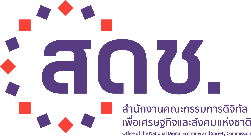 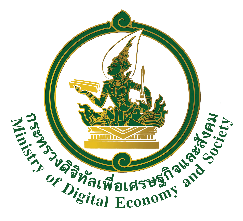 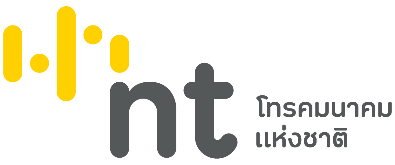 กำหนดการอบรมหลักสูตรการใช้งานระบบคลาวด์กลางภาครัฐวันที่  23 - 24 พฤศจิกายน  พ.ศ. 2564 เวลา 08.30 - 15.00 น. ---------------------------------------------------วันอังคารที่ 23 พฤศจิกายน พ.ศ. 2564เวลา			กำหนดการ – 09.00  น.	ลงทะเบียนผู้เข้าร่วมอบรม	09.00 – 11.00  น.	GDCC ServiceCloud PolicyGDCC ArchitectureGDCC Network Support (Internet, GIN, VPN)Standard สำหรับคลาวด์กลางภาครัฐ (ISO 27001, ISO 20000-1, CSA Star)			โดย คุณสมนึก  จอมมณี วิศวกร ฝ่ายธุรกิจคลาวด์และบิ๊กดาต้า ส่วนวางแผนและควบคุมคุณภาพ11.00 – 12.00 น.	OCR Concept12.00 – 13.00 น.	พักรับประทานอาหารกลางวัน13.00 – 15.00 น.	OCR use caseOCR workshopโดย คุณอิทธิพันธ์ เมธเศรษฐ ตำแหน่งกรรมการผู้จัดการฝ่ายเทคโนโลยี (CTO)                                    คุณสุทิพา เผือกผ่อง  ตำแหน่ง Head AI & Infra      คุณทศพล กาญจะนะไพร ตำแหน่ง Business Development                                    คุณศิริมา ศิริธนาศาสตร์ ตำแหน่ง Operation 			     บริษัท แอ็คโคเมท จำกัด------------------------------------กำหนดการอบรมหลักสูตรการใช้งานระบบคลาวด์กลางภาครัฐวันที่  23 - 24 พฤศจิกายน  พ.ศ. 2564 เวลา 08.30 - 15.00 น. ---------------------------------------------------วันพุธที่ 24 พฤศจิกายน พ.ศ. 256408.30 – 09.00  น.	ลงทะเบียนผู้เข้าร่วมอบรม09.00 – 12.00 น.	Self Service Portal VMwareโดย คุณสมนึก  จอมมณี วิศวกร ฝ่ายธุรกิจคลาวด์และบิ๊กดาต้า ส่วนวางแผนและควบคุมคุณภาพ12.00 – 13.00 น.	พักรับประทานอาหารกลางวัน13.00 – 15.00 น.	Self Service Portal OpenStackโดย คุณปริญญา ธรรมถาวรสกุล วิศวกร ฝ่ายธุรกิจคลาวด์และบิ๊กดาต้า ส่วนบริการคลาวด์------------------------------------